Clique no ícone de Configurações e seguido na opção “Mais...”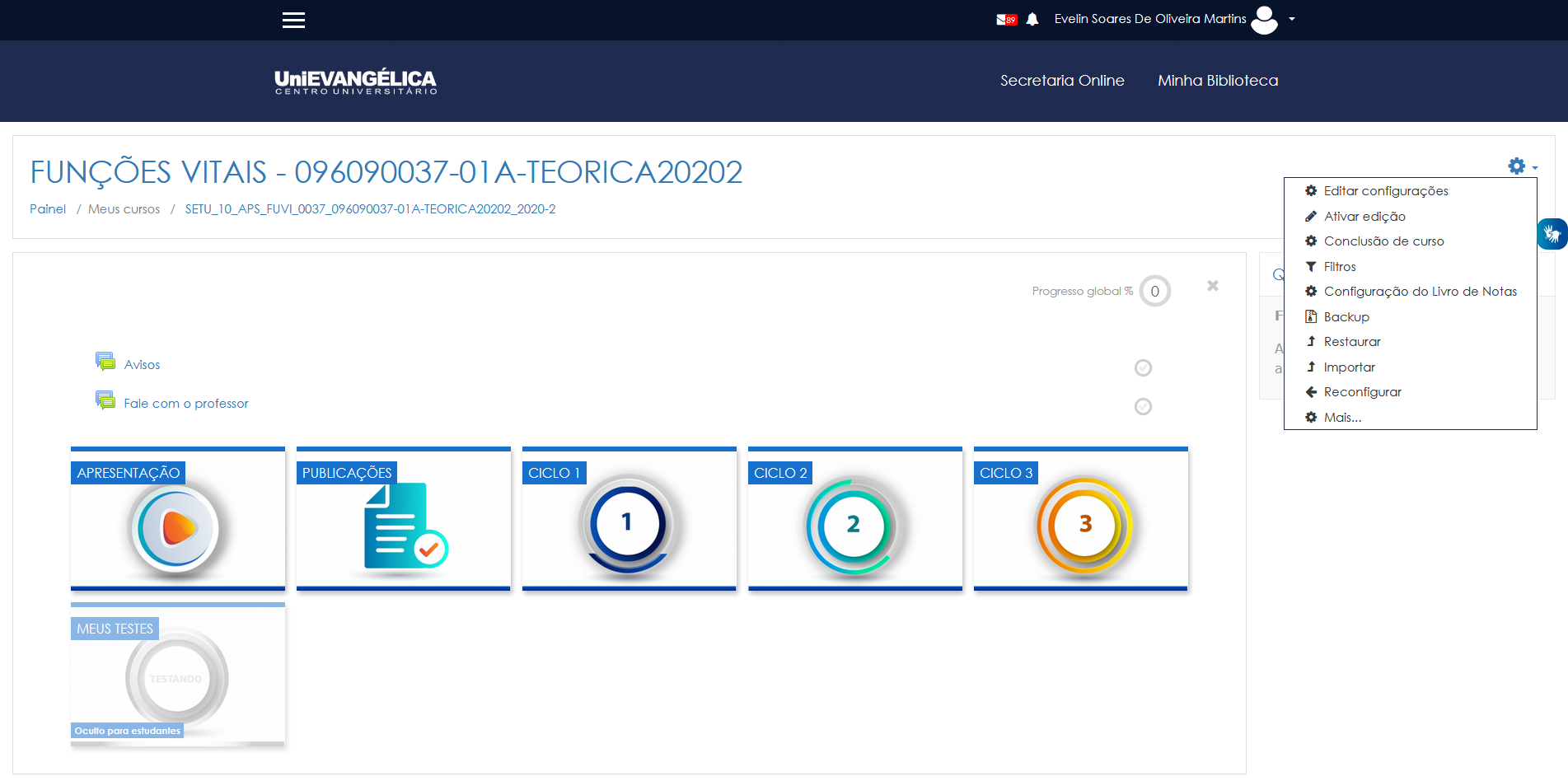 Clique em “Participação do curso”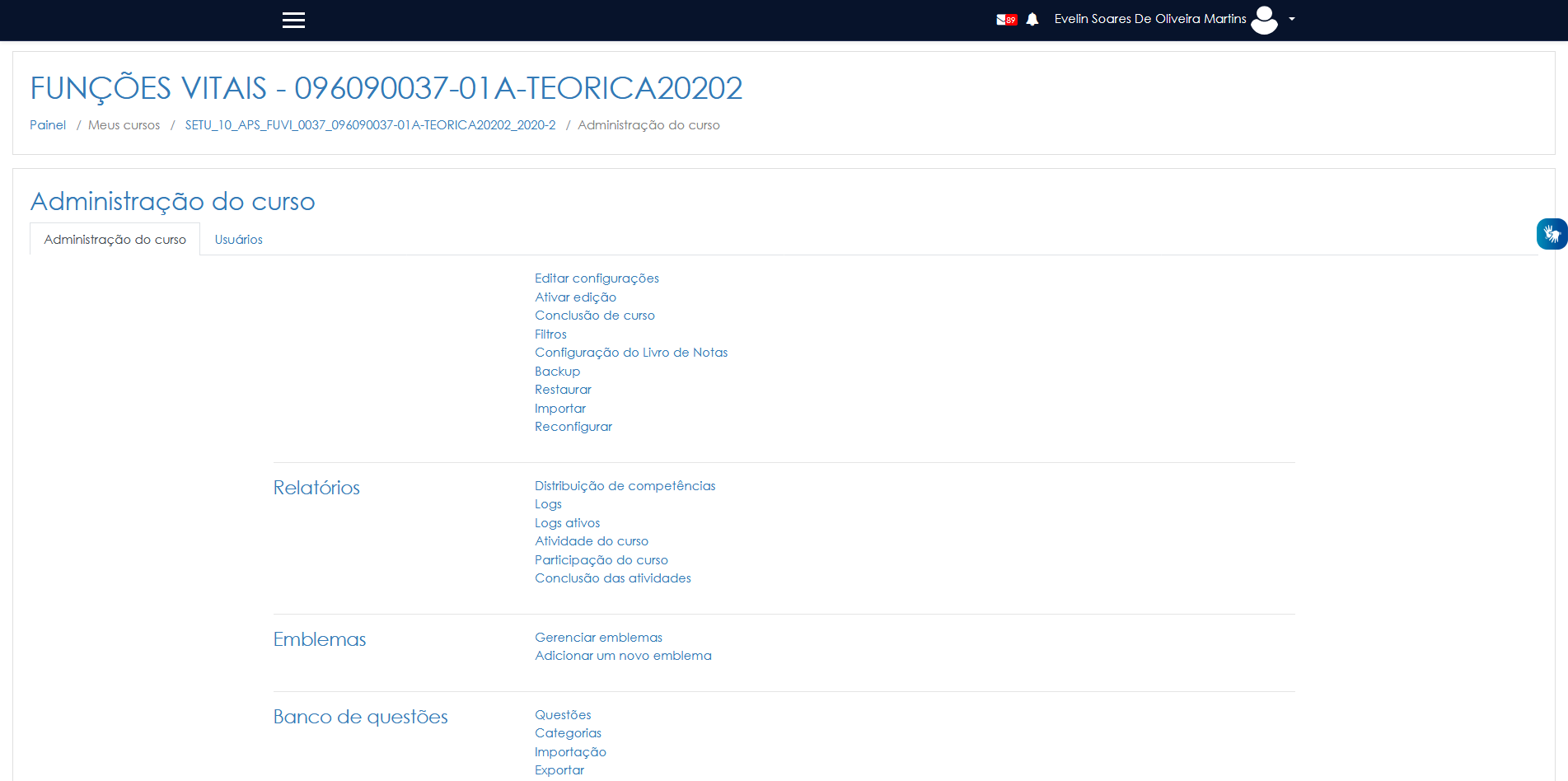 Em “Módulo de atividades” selecione a descrição da aula correspondente.Em “Mostrar só” selecione “Estudantes”Clique em “Vai”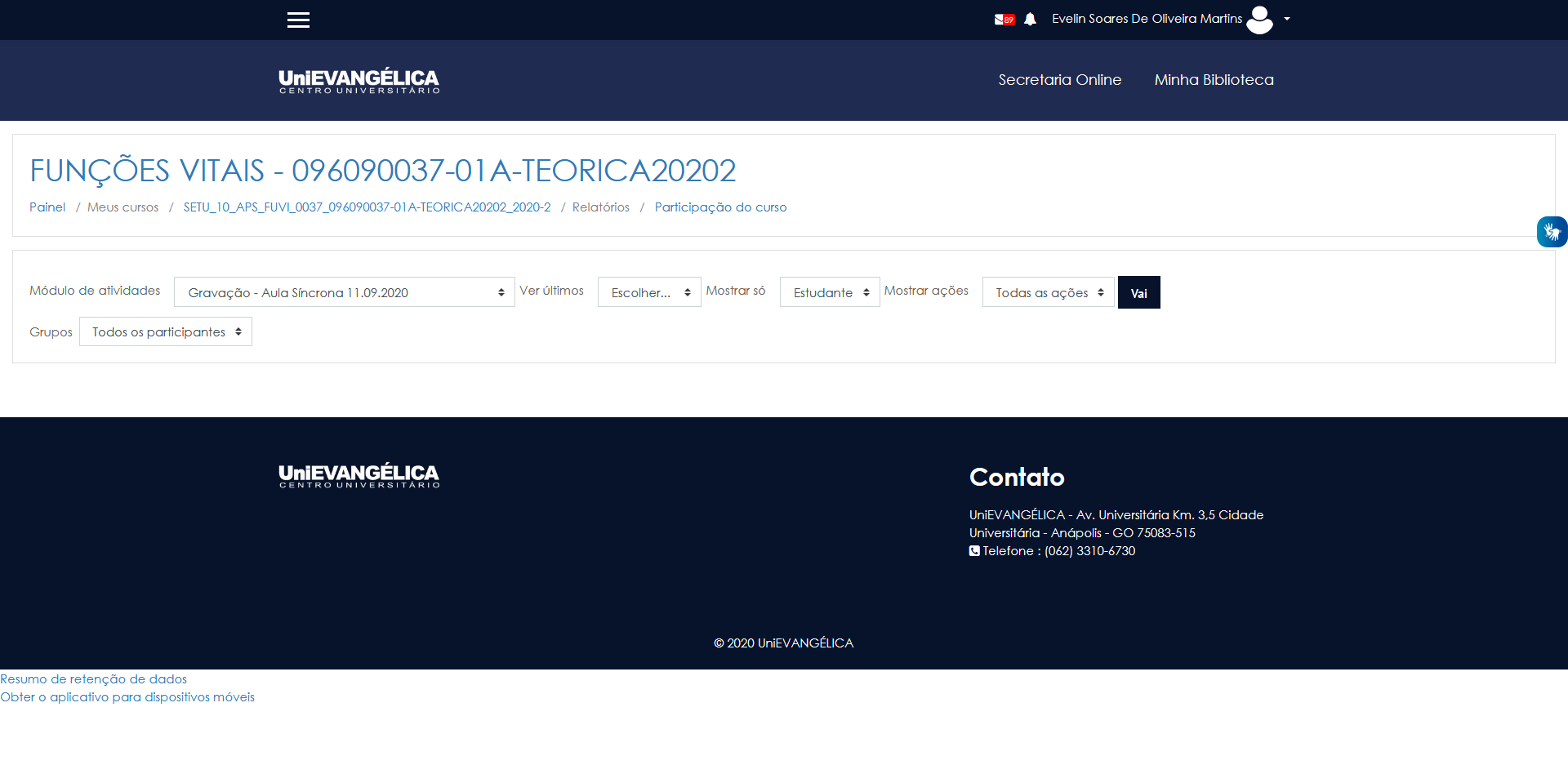 Será exibido os nome dos estudantes e os que tiverem acessados estarão indicados com “Sim”. 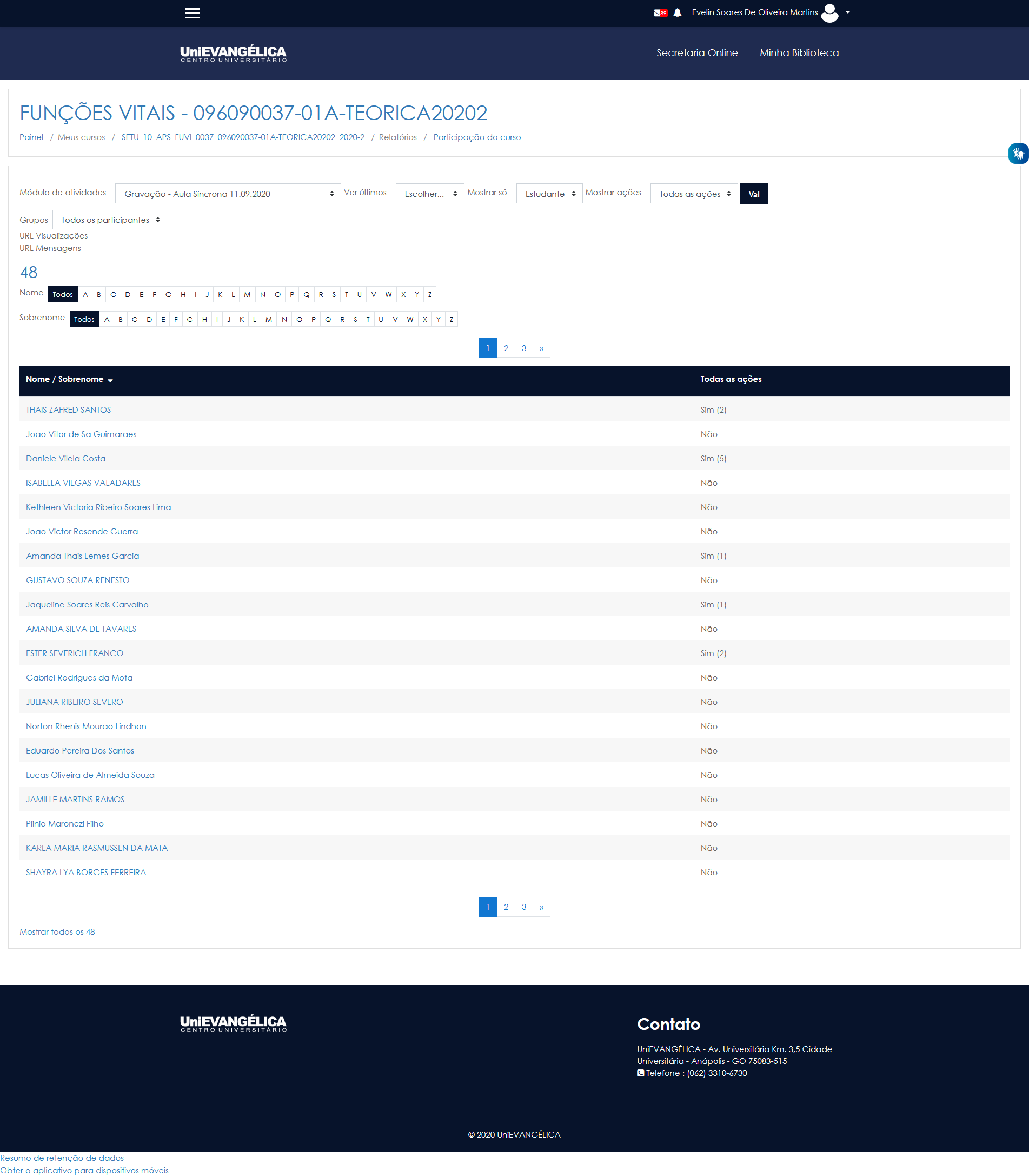 